第58回ドライコーティング研究会 開催のご案内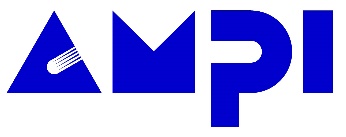 下記の通り、第58回ドライコーティング研究会を開催致しますので、万障お繰り合わせの上ご参加下さい。記日　　　時	2020 年 12 月 4 日（金）	13:30 ～ 16:45		（例年開催していた研究会後の情報交換会は、今回は中止とさせていただきます）会　　　場	尼崎リサーチ・インキュベーション・センター（ARIC） 2階				研究会		会議室1～3					兵庫県尼崎市道意町7丁目1番3号	TEL：06-6415-2500				　別紙、【会場への交通アクセス】をご参照ください主　　　催	一般財団法人 近畿高エネルギー加工技術研究所（AMPI）後　　　援	一般社団法人 日本熱処理技術協会 西部支部定　　　員	30名　（先着順、定員になり次第締め切らせていただきます）参　加　費	研究会　1,500円		（当日、受付にてお支払いください）講演テーマ（１）『マイクロスラリージェットエロージョン(MSE)法を用いた薄膜・材料評価の最新動向』福井大学　産学官連携本部特命教授	　　　　岩井 善郎　氏（２）『 表面分析を用いた実サンプルのご紹介』日鉄テクノロジー株式会社 尼崎事業所 解析技術部主幹　　　　　　	速水 弘子　氏（３）『 オンワード技研のDLCと最近の動向（仮題） 』株式会社オンワード技研技術研究開発部長   　	瀧　 真　　氏※）情報交換会はありませんので、休憩時間に名刺交換等をお願いします。申込み方法	参加申込書に必要事項を記載の上、お申し込みください。			E-mail（dry-coating@ampi.or.jp）または、FAX（06-6412-7776）　　　　　　　　　※）ご来場の際には、マスクの着用にご協力をお願いします。締　　　切	2020 年 11 月 27 日（金）問　合　先	一般財団法人 近畿高エネルギー加工技術研究所（AMPI）		ドライコーティング研究会 事務局      成夫 （不在時： 敏郎）			TEL：06-6412-7745 ， FAX：06-6412-7776			（繋がらない場合は番号の前に186を付けてダイアルして下さい）			URL：https://www.ampi.or.jp/一般財団法人 近畿高エネルギー加工技術研究所（AMPI）ドライコーティング研究会 事務局	 成夫 （不在時： 敏郎）　宛		E-mail		dry-coating@ampi.or.jp		FAX		06-6412-7776			（繋がらない場合は番号の前に186を付けてダイアルして下さい）第58回ドライコーティング研究会 参加申込書2020年12月4日（金）開催申込締切日：2020年11月27日（金）申込日：2020年　　　月　　　日※）例年開催していた研究会後の情報交換会は、今回は中止とさせていただきます。当日、講演会場で自社カタログ等の展示・配布することを希望	①する	②しない（希望される場合、方法については別途連絡差し上げます）【会場への交通アクセス】		TEL：06-6415-2500尼崎リサーチ・インキュベーション・センター（ARIC）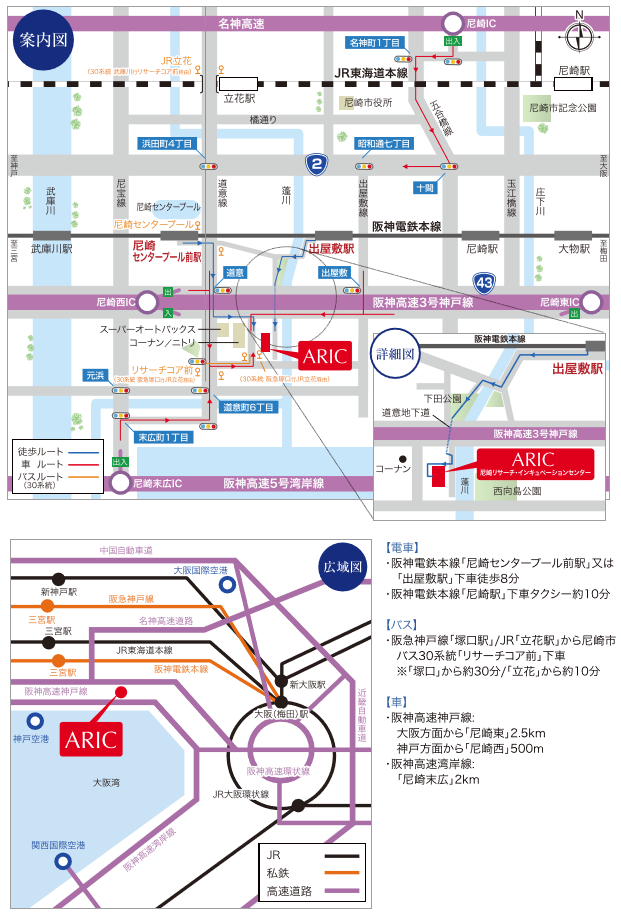 会社名・団体名住所〒〒（　ふ　り　が　な　）氏名1所属部署（　ふ　り　が　な　）氏名1役職（　　　　　　　　　）TEL（　　　　　　　　　）FAX（　　　　　　　　　）E-mail（　ふ　り　が　な　）氏名2所属部署（　ふ　り　が　な　）氏名2役職（　　　　　　　　　）TEL（　　　　　　　　　）FAX（　　　　　　　　　）E-mail（　ふ　り　が　な　）氏名3所属部署（　ふ　り　が　な　）氏名3役職（　　　　　　　　　）TEL（　　　　　　　　　）FAX（　　　　　　　　　）E-mail